29  февраля 2020 года провели «Масленица-2020»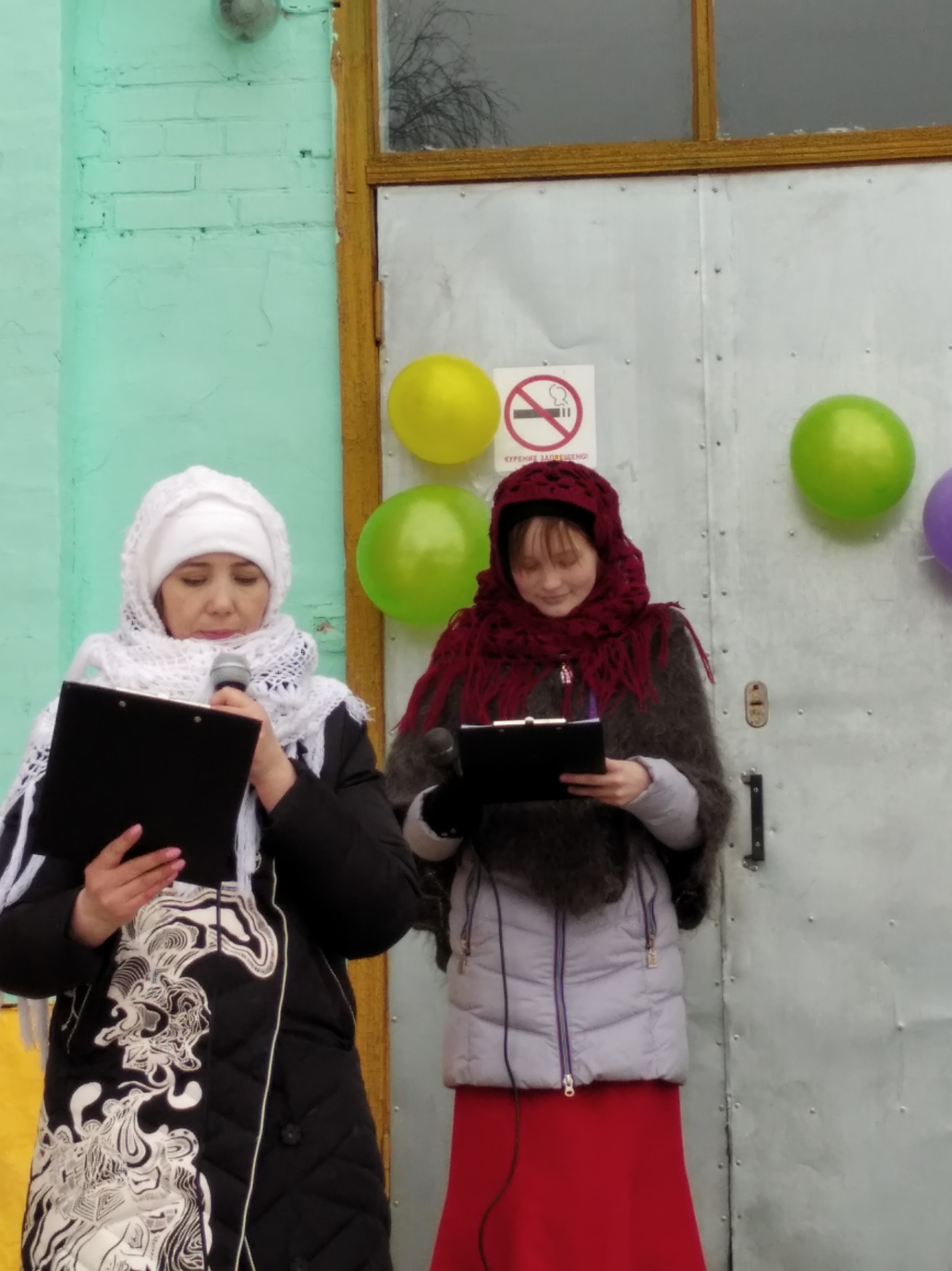 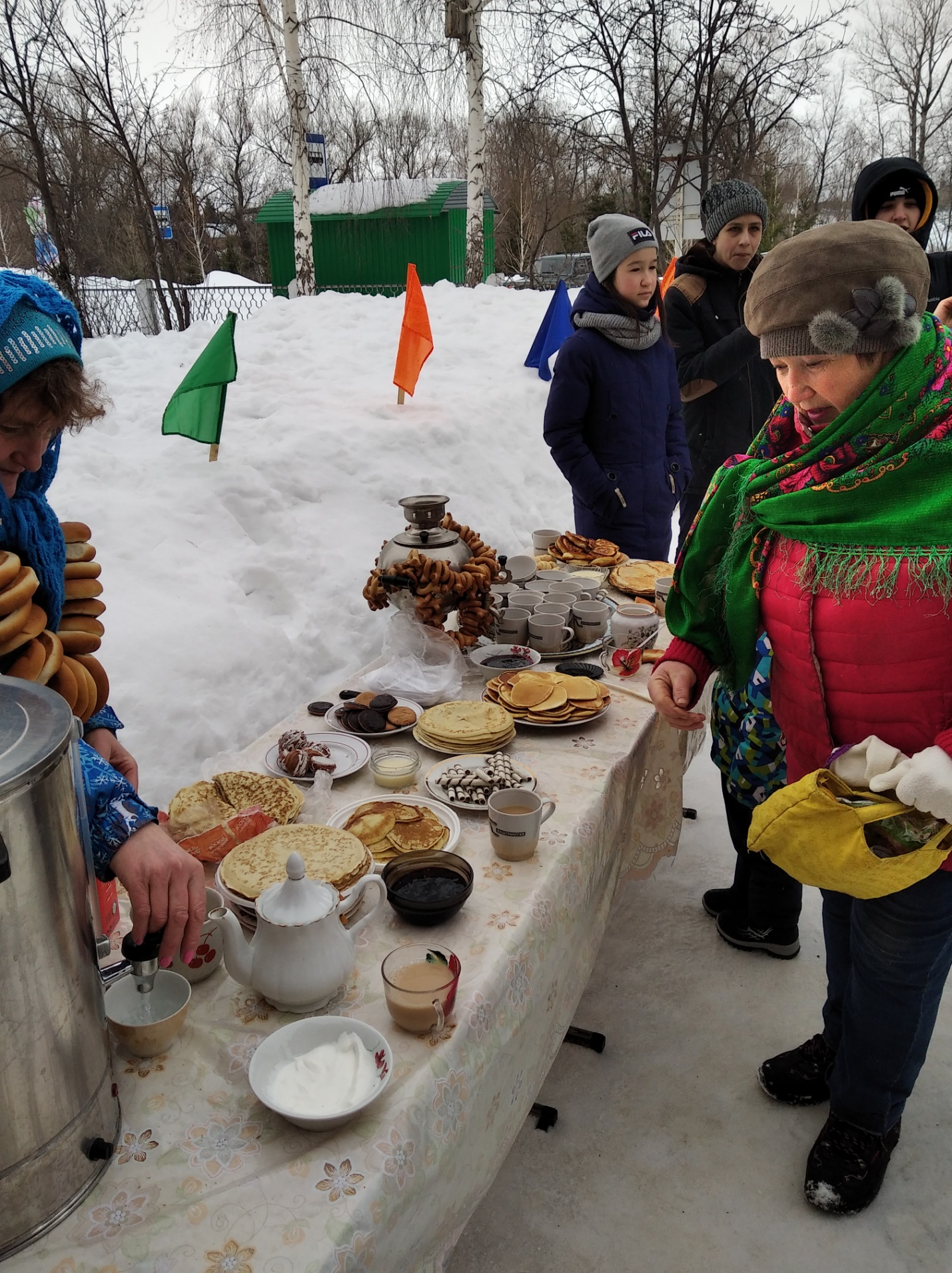 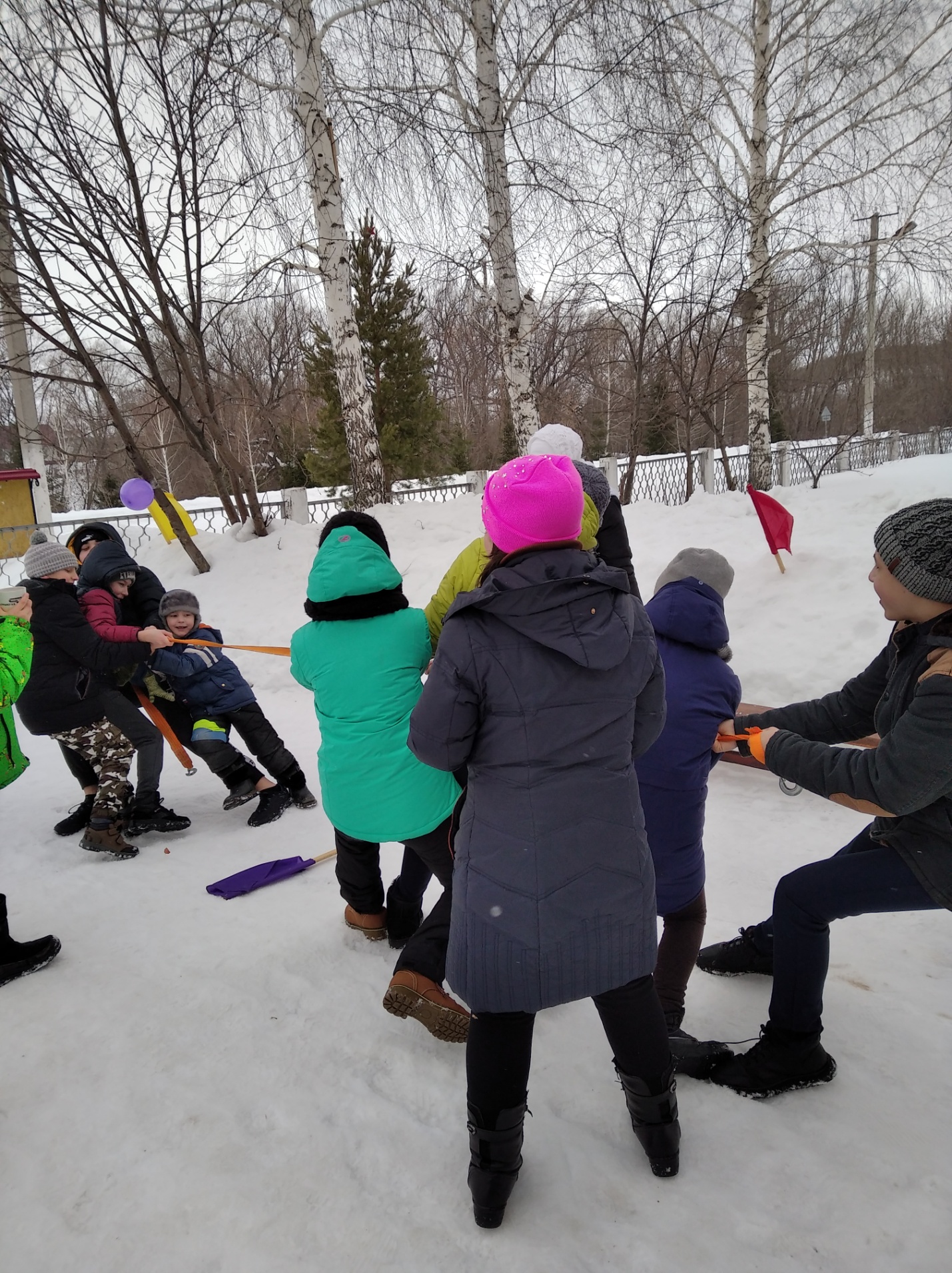 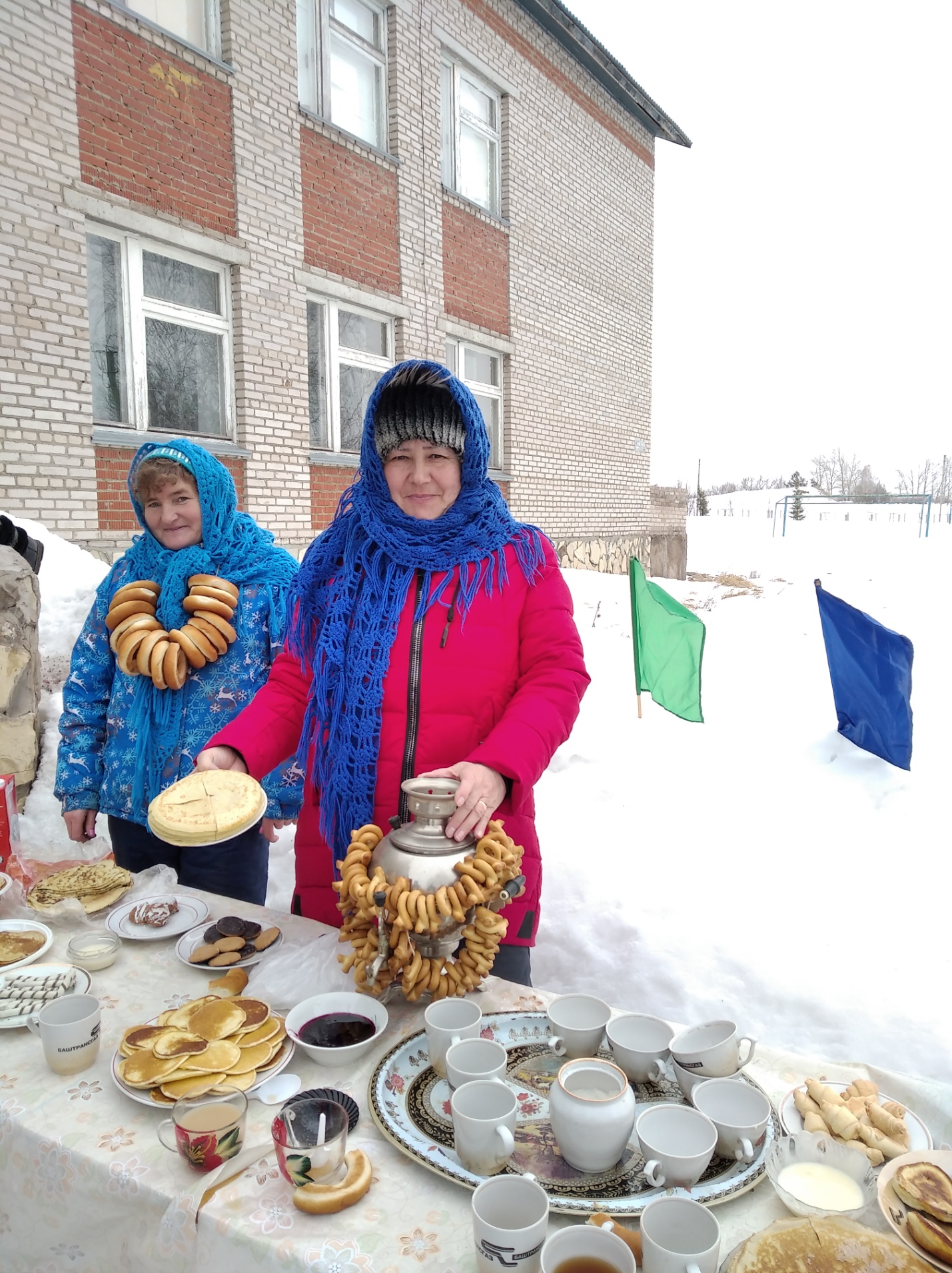 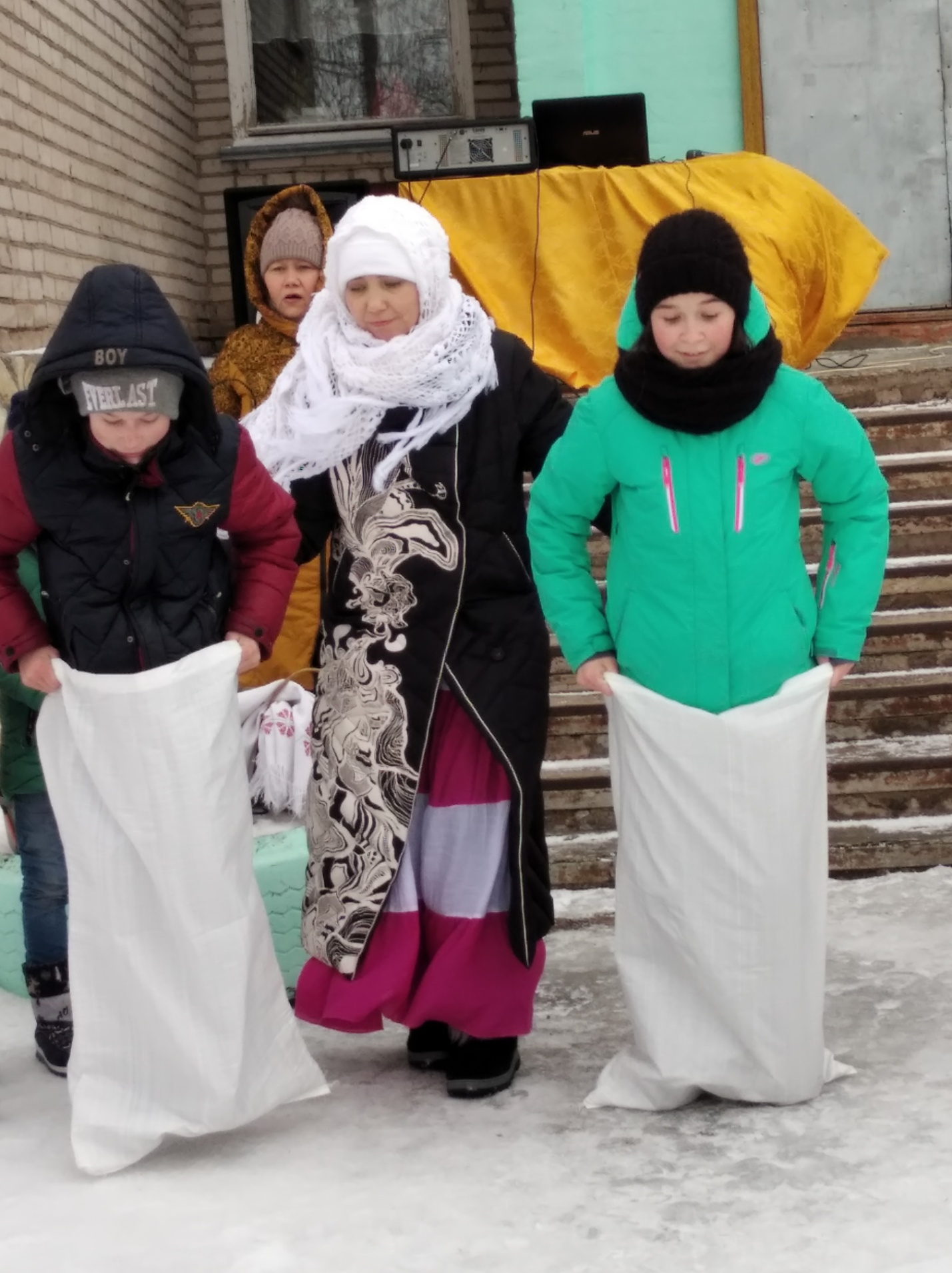 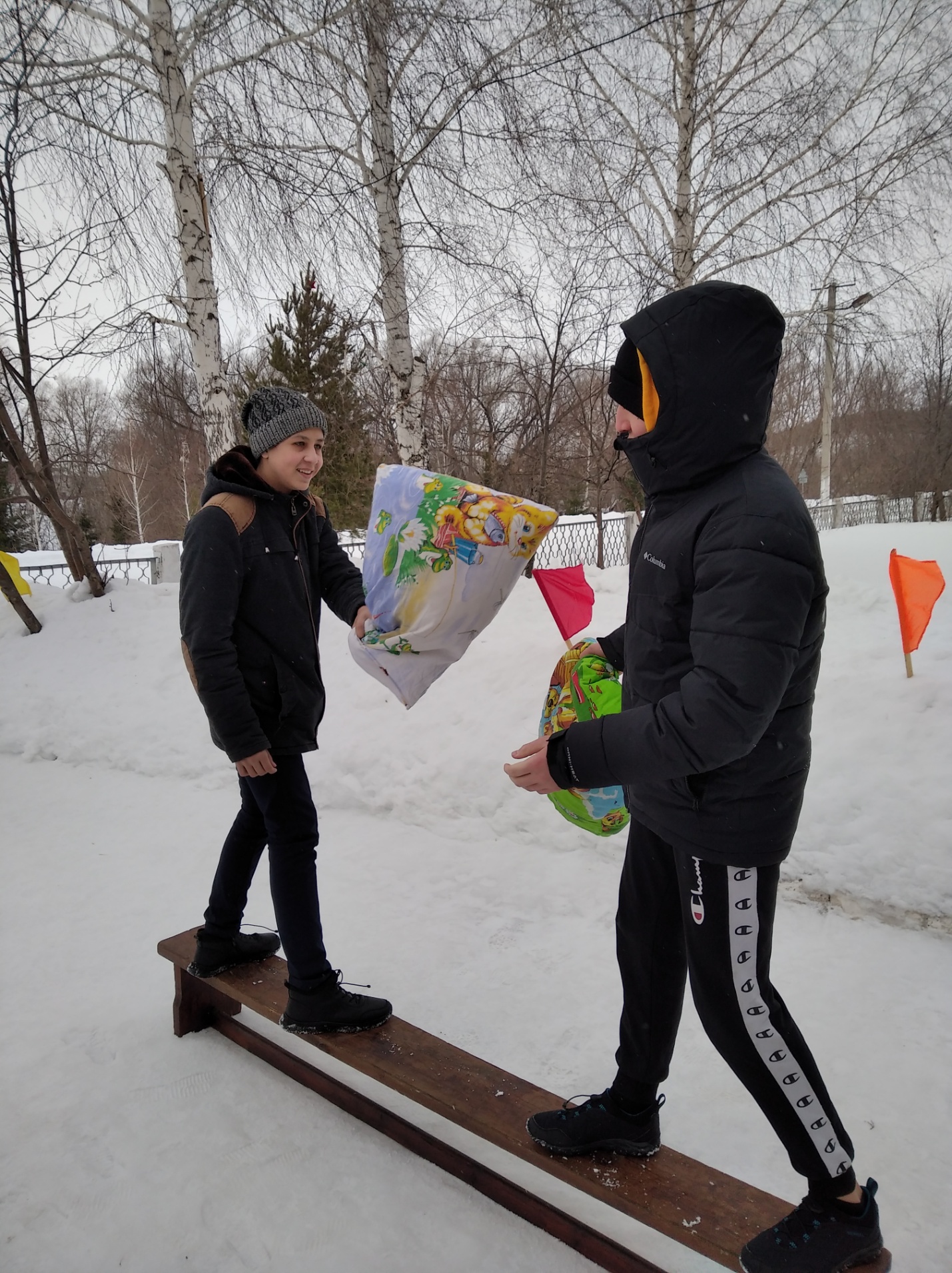 